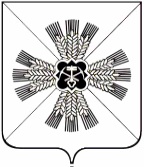 РОССИЙСКАЯ ФЕДЕРАЦИЯКЕМЕРОВСКАЯ ОБЛАСТЬПРОМЫШЛЕННОВСКИЙ МУНИЦИПАЛЬНЫЙ РАЙОНАДМИНИСТРАЦИЯ ЛЕБЕДЕВСКОГО СЕЛЬСКОГО ПОСЕЛЕНИЯП О С Т А Н О В Л Е Н И Еот «22» августа 2017г. №50с. ЛебедиО направлении проекта о внесении изменений в правила землепользования и застройки Лебедевского сельского поселения, утвержденные решением Совета народных депутатов Лебедевского сельского поселения от 14.11.2012 № 62 (в ред. от 24.09.2013 № 95, от 25.11.2015 № 19, от 29.11.2016 № 44) в Совет народных депутатов Лебедевского сельского поселенияНа основании Федерального закона от 06.10.2003 № 131-ФЗ «Об общих принципах организации местного самоуправления Российской Федерации», статьи 31 Градостроительного кодекса Российской Федерации, Устава Лебедевского сельского поселения, с учетом Протокола от «22»августа 2017г. №1 и Заключения от «22»августа 2017г.  №1, о проведении публичных слушаний по проекту о внесении изменений в правила землепользования и застройки Лебедевского сельского поселения, утвержденные решением Совета народных депутатов Лебедевского сельского поселения от 14.11.2012 № 62 (в ред. от 24.09.2013 № 95, от 25.11.2015 № 19, от 29.11.2016 № 44),1. Проект о внесении изменений в правила землепользования и застройки  Лебедевского сельского поселения, утвержденных решением Совета народных депутатов Лебедевского сельского поселения от 14.11.2012 № 62 (в ред. от 24.09.2013 № 95, от 25.11.2015 № 19, от 29.11.2016 № 44), разработанный применительно ко всей территории Лебедевского сельского поселения согласно решений территориального планирования, изложенных в текстовой и графической частей генерального плана Лебедевского сельского поселения, утвержденного решением Совета народных депутатов Лебедевского сельского поселения от 31.03.2017 № 58 «Об утверждении согласованного проекта генерального плана Лебедевского сельского поселения», а именно:1.1. Пояснительной записки «Материалы по обоснованию проекта генерального плана Лебедевского сельского поселения» (Том 1);1.2. Карт современного использования территории: карта категорий использования земель (современное состояние), карта современного использования территории Лебедевского сельского поселения, карта современного использования территории с. Лебеди, карта современного использования территории д. Пор-Искитим, современного использования территории д. Корбелкино, карта современного использования территории д. Уфимцево, карта современного использования территории д. Подкопенная;1.3. Пояснительной записки «Положение о территориальном планировании Лебедевского сельского поселения» (Том 2);1.4. Карт генерального плана: карта генерального плана (основной чертёж) Лебедевского сельского поселения, карта генерального плана (основной чертёж) с. Лебеди, карта генерального плана (основной чертёж) д. Пор-Искитим, карта генерального плана (основной чертёж) д. Корбелкино, карта генерального плана (основной чертёж) д. Уфимцево, карта генерального плана (основной чертёж) д. Подкопенная;1.5. Карт размещения планируемых объектов капитального строительства инженерной инфраструктуры: карта размещения планируемых объектов капитального строительства инженерной инфраструктуры Лебедевского сельского поселения, карта размещения объектов капитального строительства инженерной инфраструктуры (водоснабжение) д. Корбелкино; карта размещения объектов капитального строительства инженерной инфраструктуры  (электроснабжение) д. Подкопенная, карта размещения объектов капитального строительства инженерной инфраструктуры (электроснабжение) д. Пор-Искитим, карта размещения объектов капитального строительства инженерной инфраструктуры (электроснабжение) с. Лебеди, карта размещения объектов капитального строительства инженерной инфраструктуры (электроснабжение, связь) д. Корбелкино, карта размещения объектов капитального строительства инженерной инфраструктуры (электроснабжение, связь) д. Уфимцево: карта размещения планируемых объектов капитального строительства инженерной инфраструктуры (водоснабжение) д. Подкопенная, карта размещения планируемых объектов капитального строительства инженерной инфраструктуры (водоснабжение) д. Пор-Искитим, карта размещения планируемых объектов капитального строительства инженерной инфраструктуры (теплоснабжение, водоснабжение) д. Уфимцево, карта размещения планируемых объектов капитального строительства инженерной инфраструктуры (теплоснабжение, водоснабжение) с. Лебеди;1.6. Карт размещения объектов капитального строительства транспортной инфраструктуры: карта размещения объектов капитального строительства транспортной инфраструктуры с. Лебеди, карта размещения объектов капитального строительства транспортной инфраструктуры  д. Пор-Искитим, карта размещения объектов капитального строительства транспортной инфраструктуры д. Корбелкино, карта размещения объектов капитального строительства транспортной инфраструктуры  д. Уфимцево, карта размещения объектов капитального строительства транспортной инфраструктуры  д. Подкопенная;1.7. Карт расположения объектов капитального строительства социальной сферы: карта размещения объектов капитального строительства (социальная сфера) с. Лебеди, карта размещения объектов капитального строительства (социальная  сфера) д. Пор-Искитим, карта размещения объектов капитального строительства (социальная  сфера) д. Уфимцево;1.8. Карт развития функциональных зон: карта развития функциональных зон Лебедевского сельского поселения, карта развития функциональных зон с. Лебеди, карта развития функциональных зон д. Пор-Искитим, карта развития функциональных зон д. Корбелкино, карта развития функциональных зон д. Уфимцево, карта развития функциональных зон д. Подкопенная;1.9. Карта развития категорий использования земель Лебедевского сельского поселения,направить в Совет народных депутатов Лебедевского сельского поселения.2. Настоящее постановление обнародовать на информационном стенде администрации Лебедевского сельского поселения, разместить на официальном сайте администрации  Промышленновского муниципального района в информационно-телекоммуникационной сети «Интернет» на странице Лебедевского сельского поселения (http://admprom.ru/лебедевское - сельское - поселение/).3. Контроль за исполнением данного постановления оставляю за собой.4. Постановление вступает в силу со дня подписания.                          ГлаваЛебедевского сельского поселенияИ.Ю. Мясоедов